Ngày 8/8/2022 Trường MN Hoa Phượng phối hợp với trung tâm anh ngữ GALAXY tổ chức cho các bé khối Lá tham gia chơi rung chuông vàng .Hình ảnh các bé khối lá tham gia chơi rung chuông vàng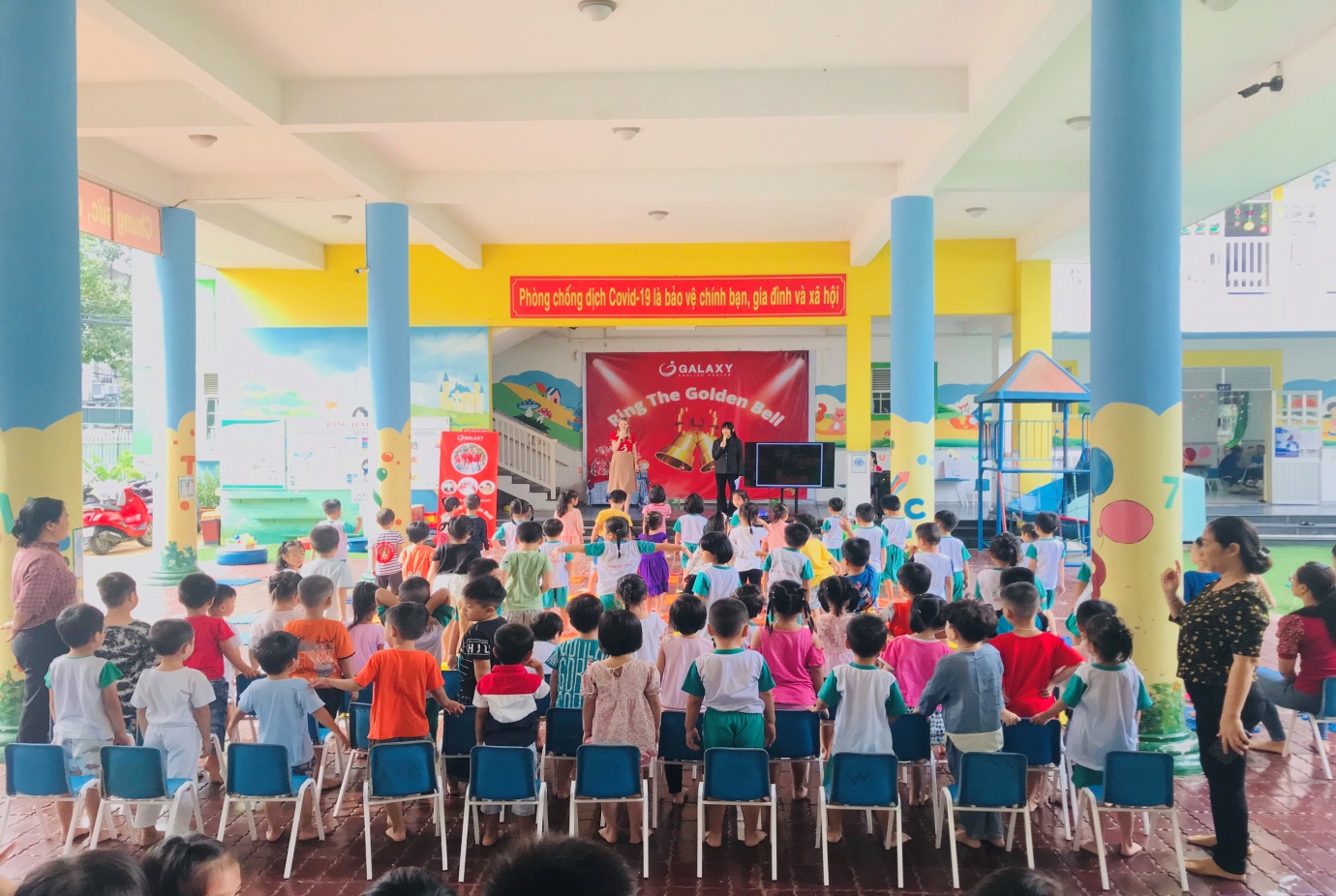 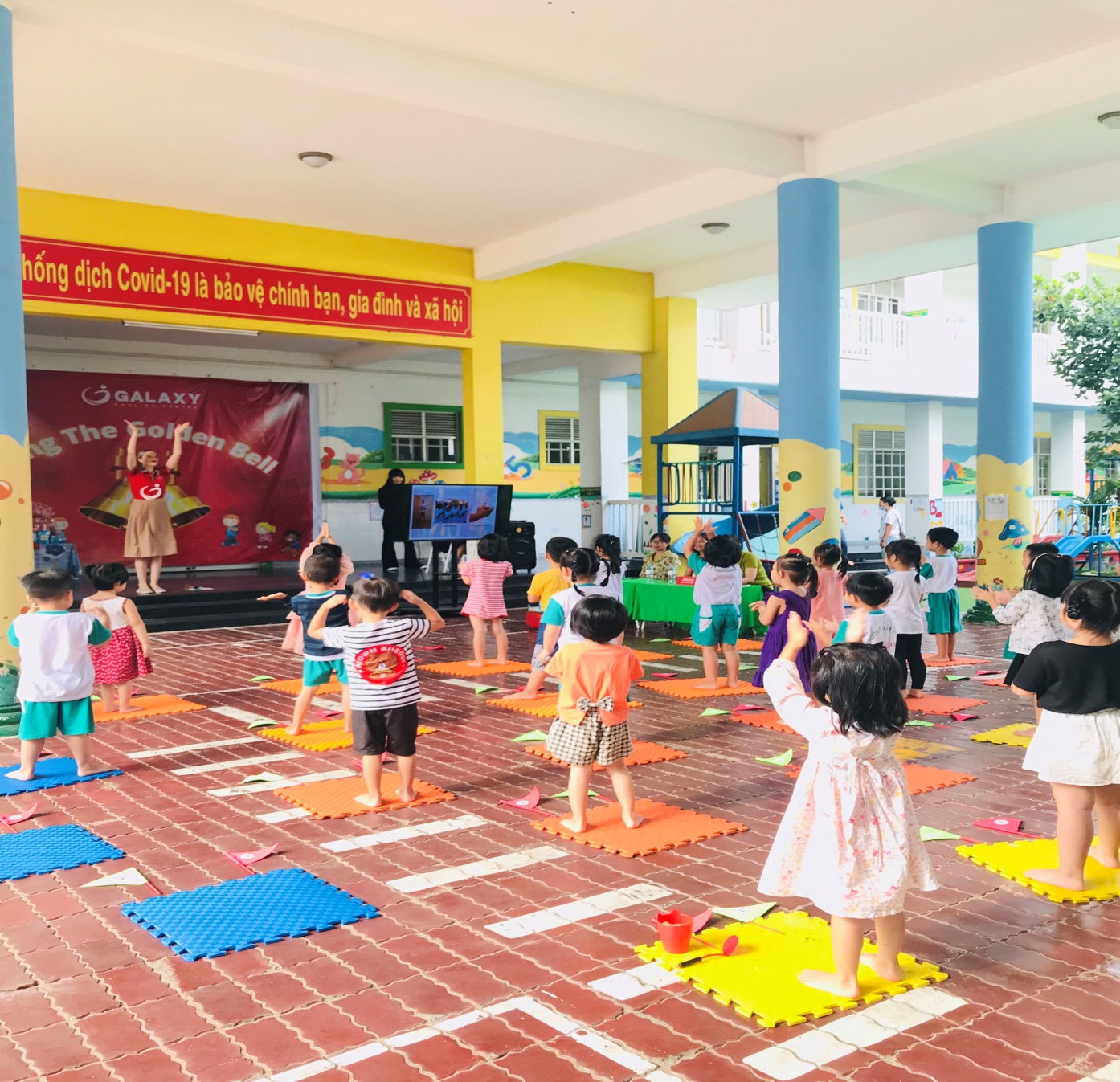 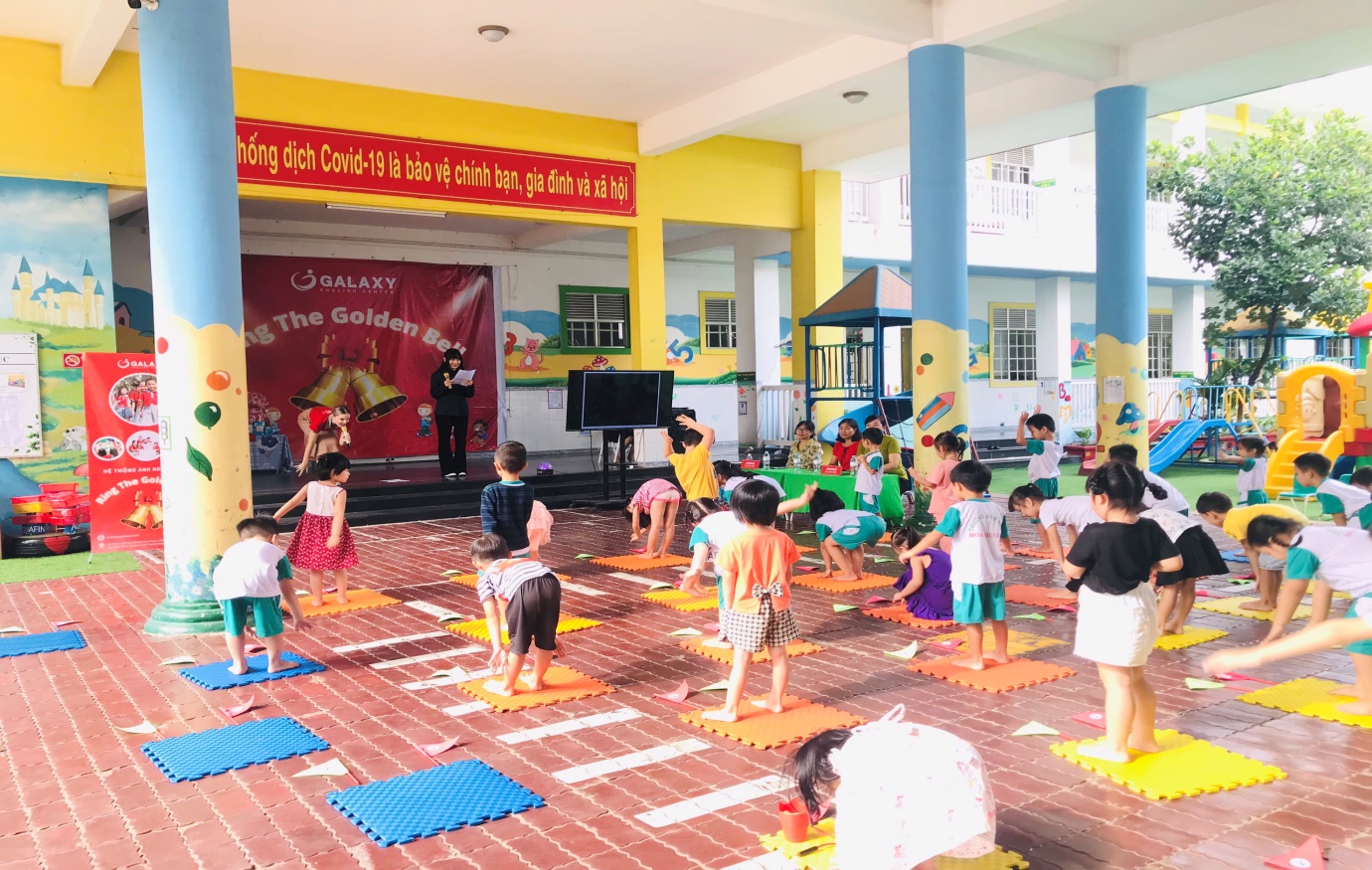 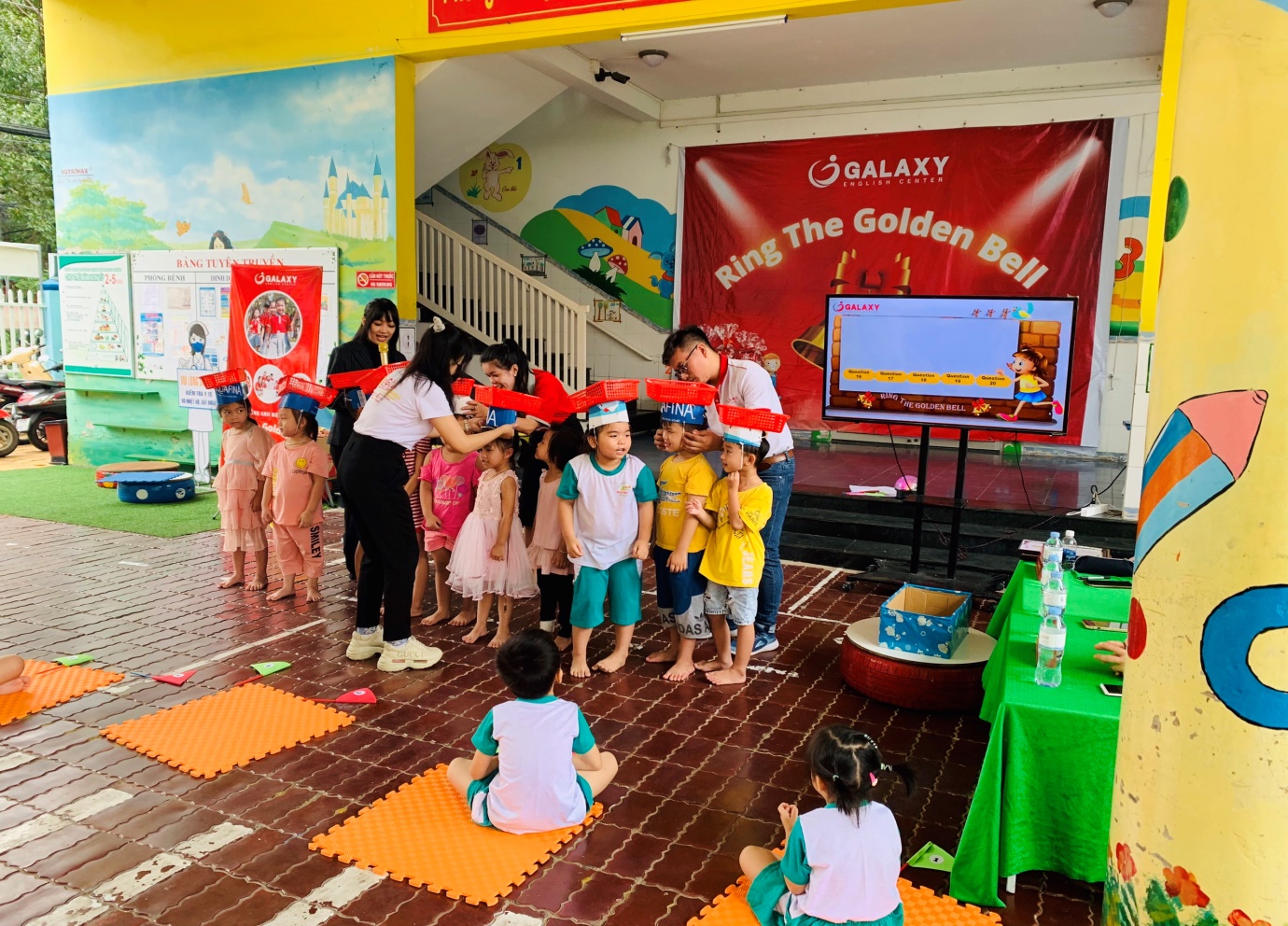 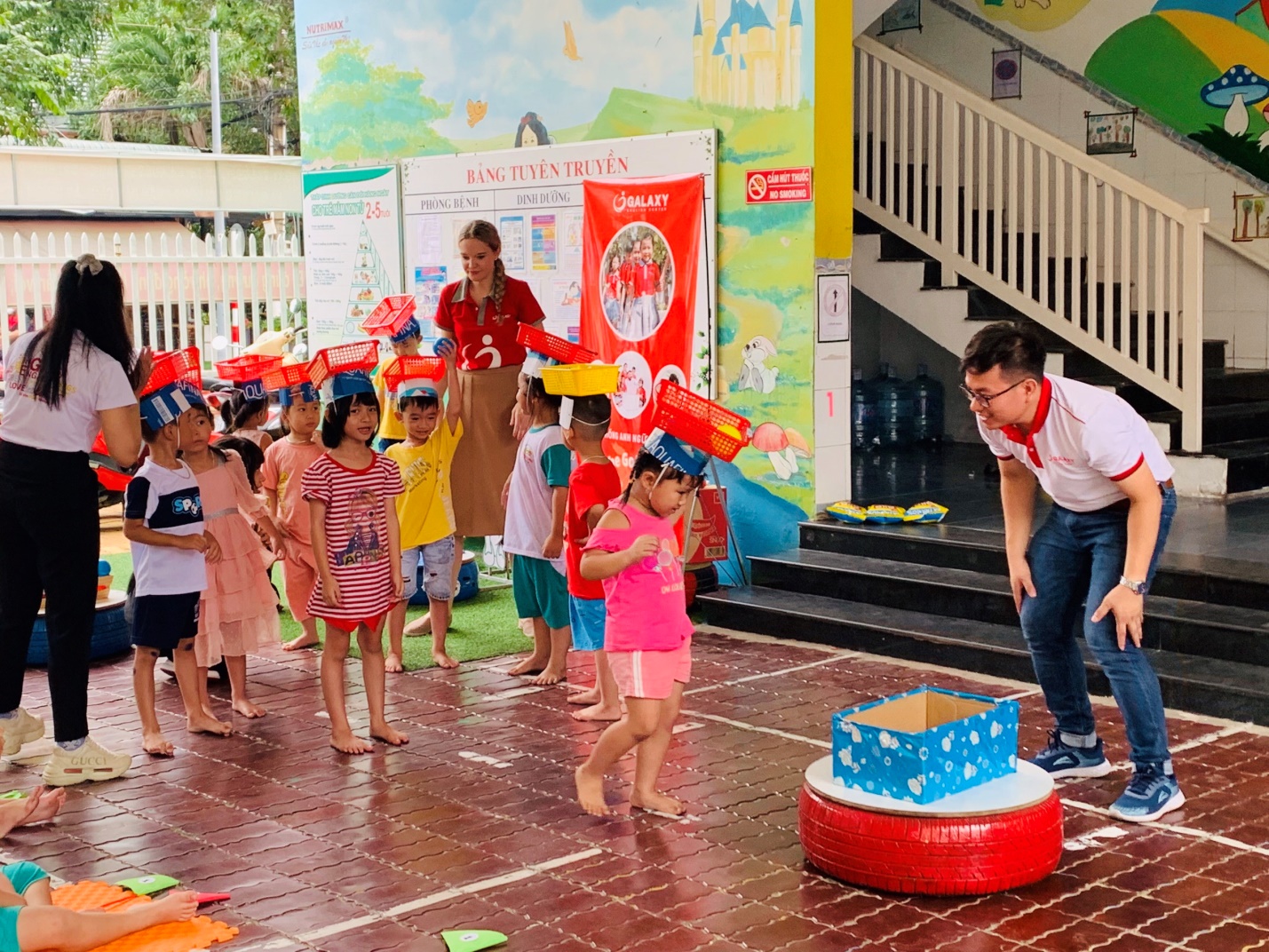 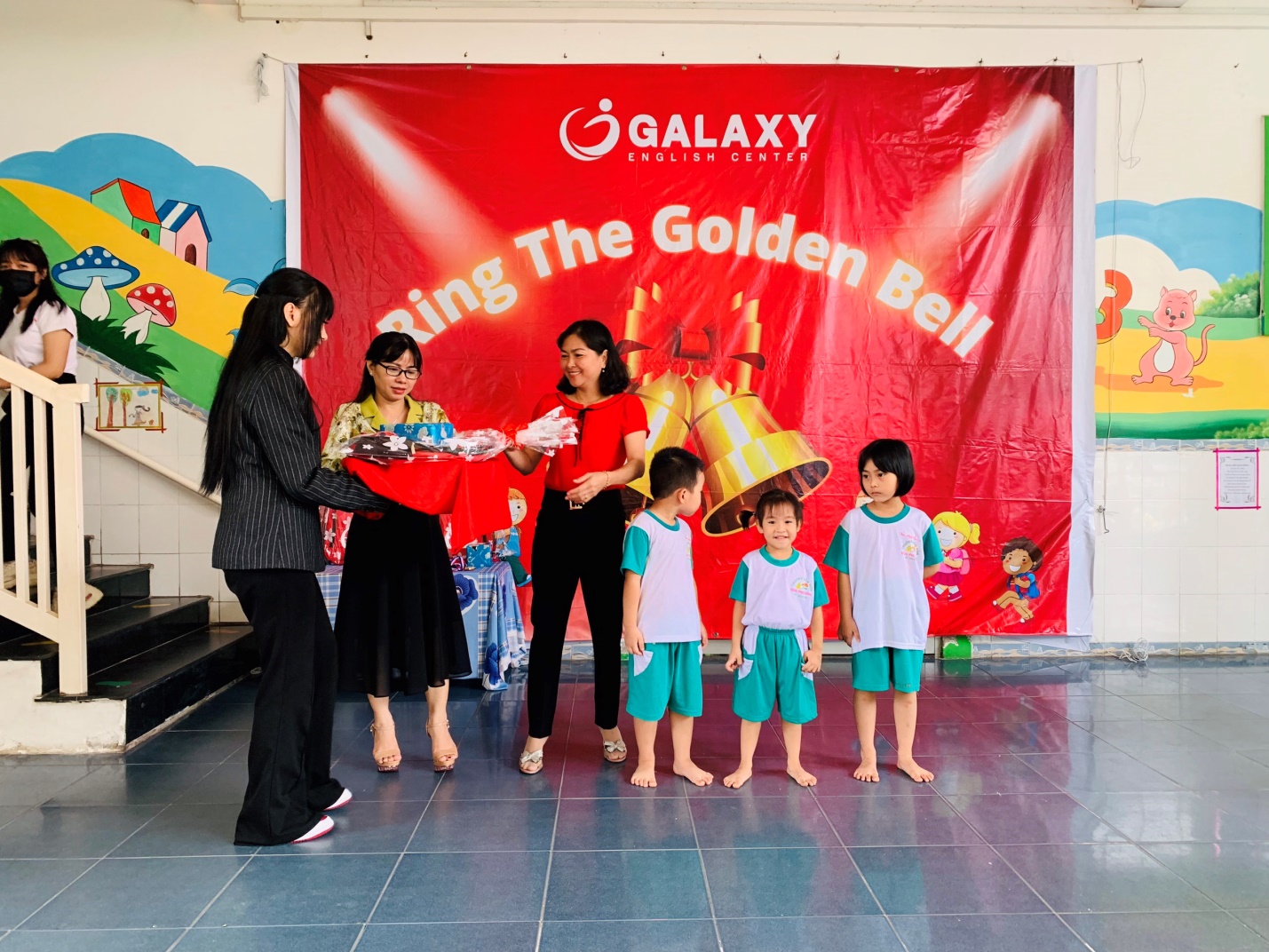 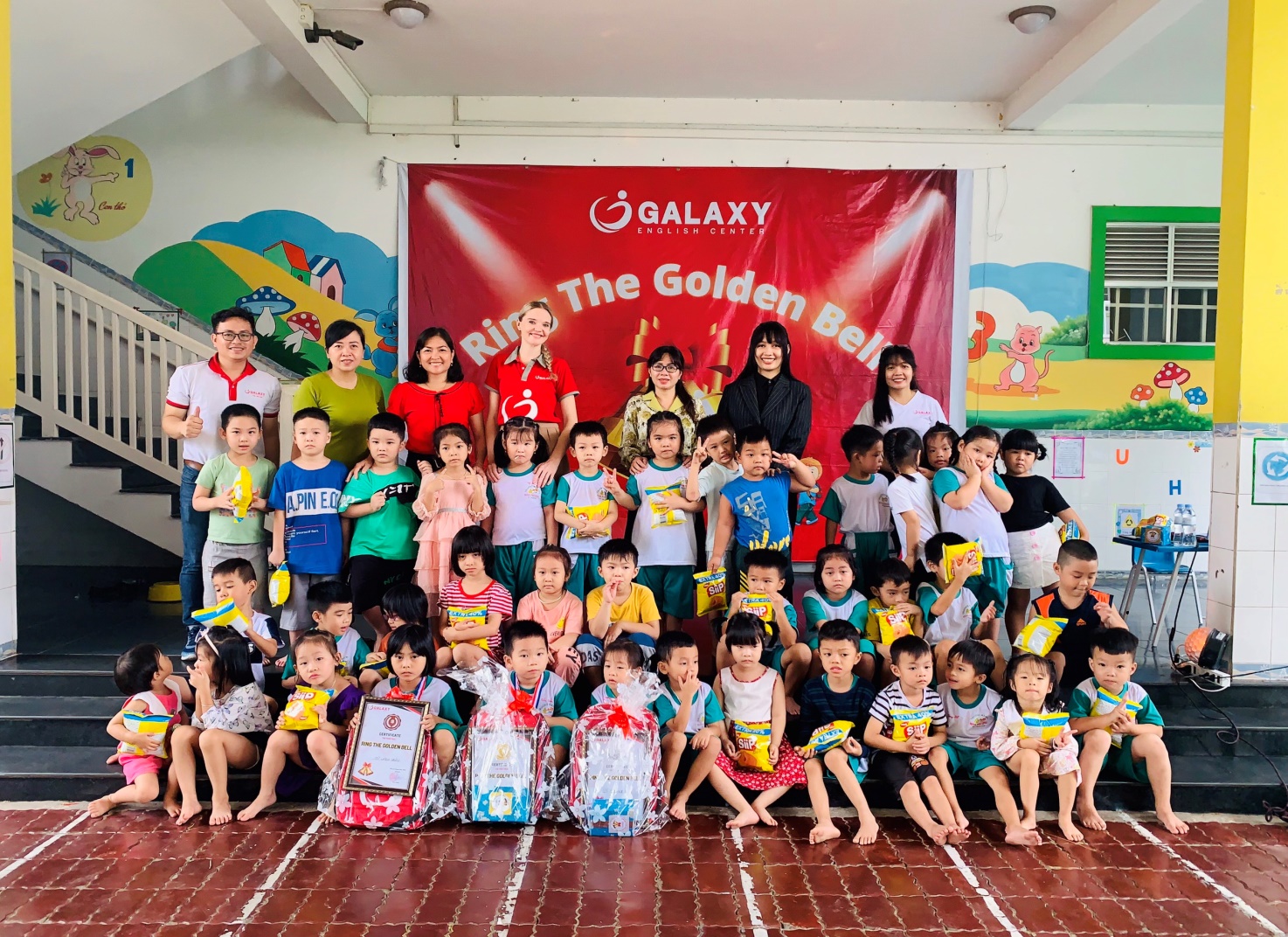 